An empirical comparison of human value modelsOnline Supplemental MaterialsSupplemental Figures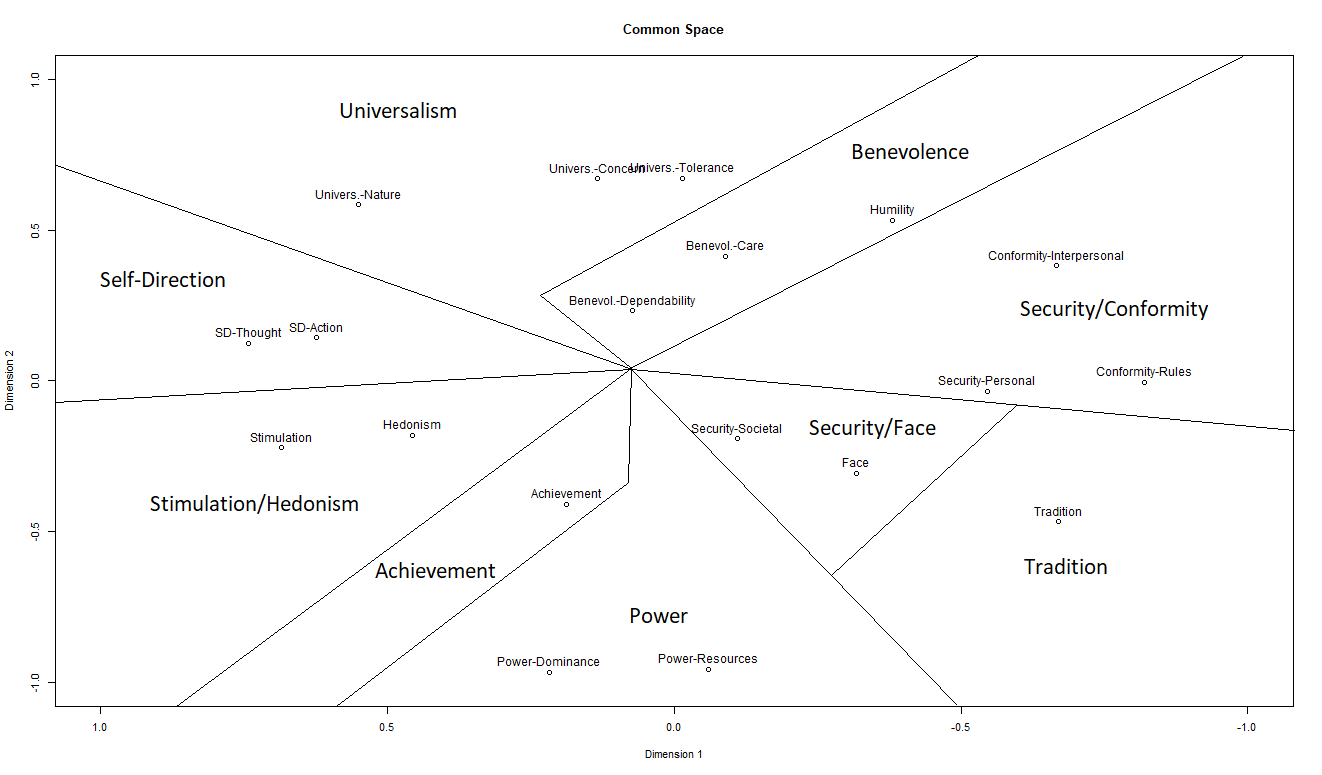 Figure S1. Common space plot of Schwartz’s revised 19-value type model.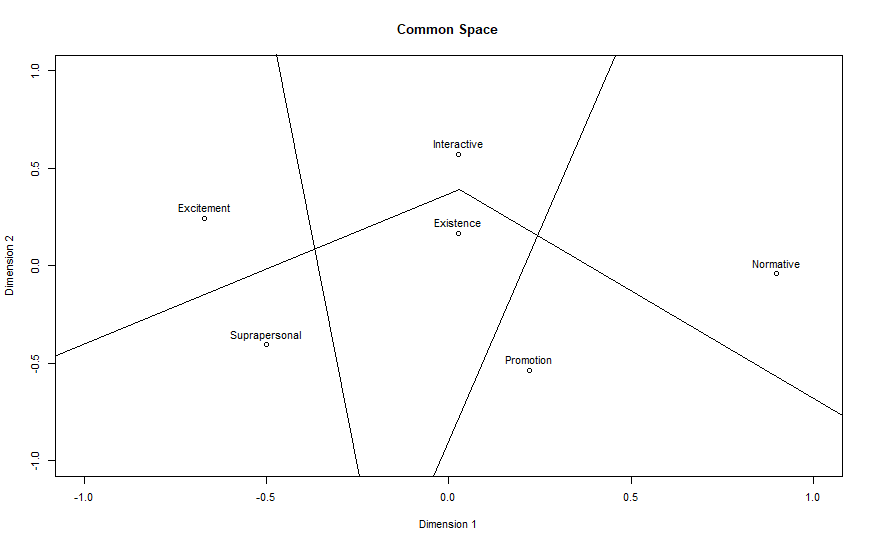 Figure S2.  Common space plot of Gouveia’s functional theory model.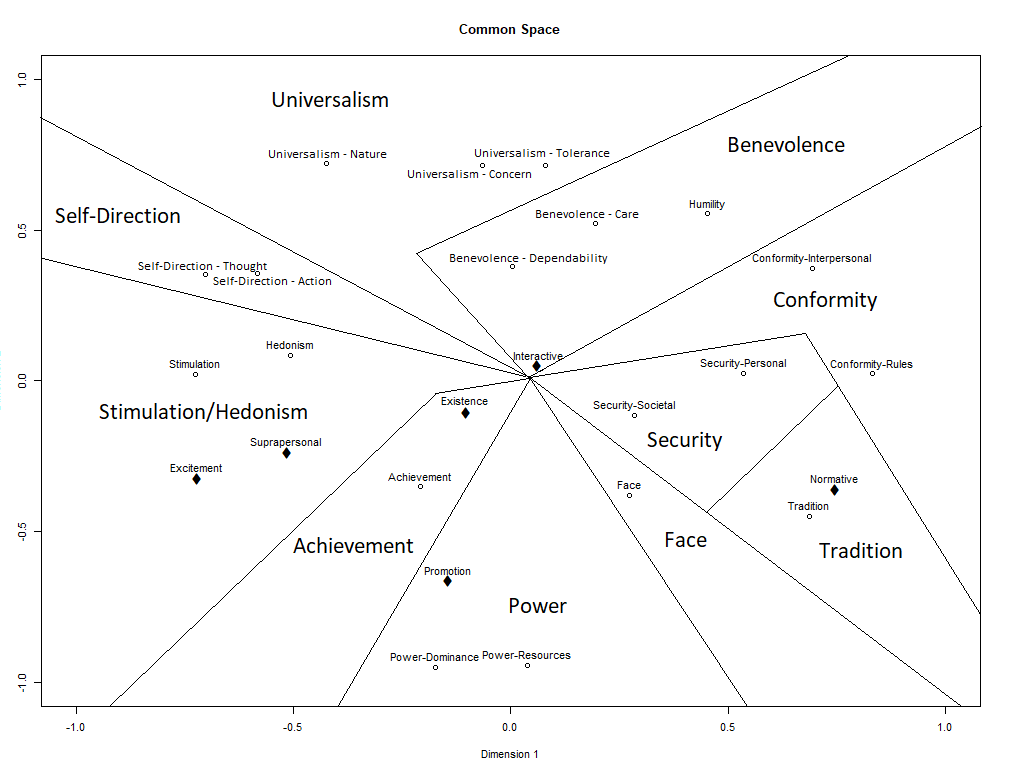 Figure S3. The two meaningful dimensions of the 3-dimensional MDS common space plot.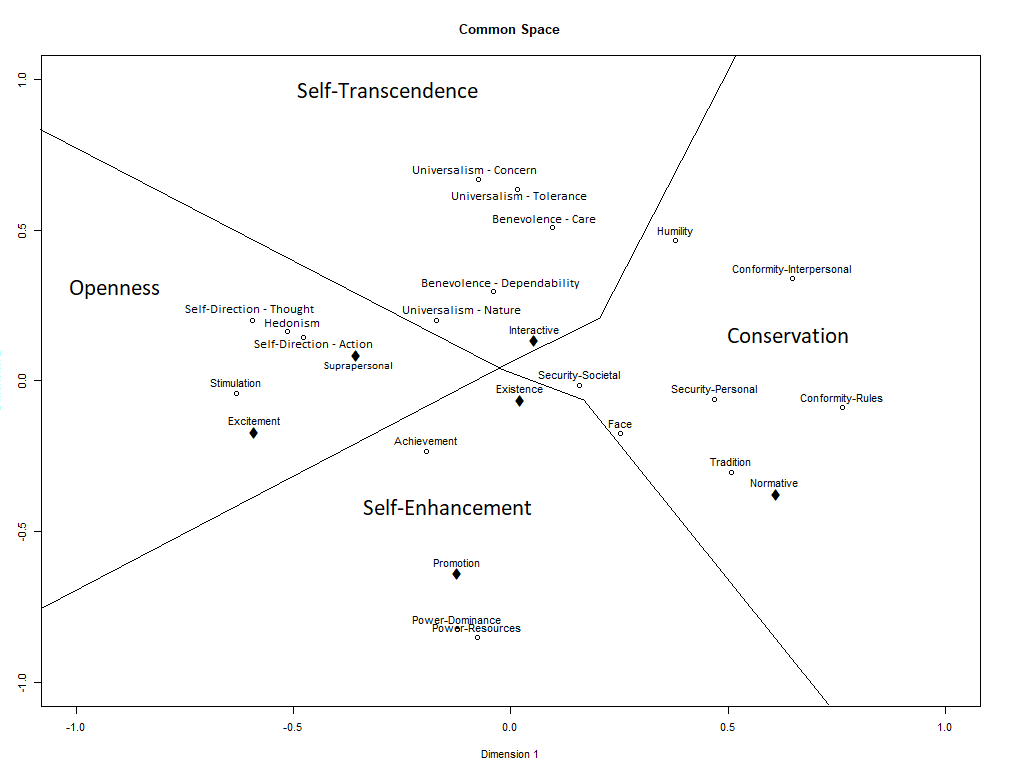 Figure S4. The two meaningful dimensions of the 4-dimensional MDS common space plot.Hierarchical Regressions – Selective Inclusion Table 1. Altruism predicted by PVQ + SVO + BVS. Hierarchical RegressionTable 1. Altruism predicted by PVQ + SVO + BVS. Hierarchical RegressionTable 1. Altruism predicted by PVQ + SVO + BVS. Hierarchical RegressionTable 1. Altruism predicted by PVQ + SVO + BVS. Hierarchical RegressionTable 1. Altruism predicted by PVQ + SVO + BVS. Hierarchical RegressionTable 1. Altruism predicted by PVQ + SVO + BVS. Hierarchical RegressionTable 1. Altruism predicted by PVQ + SVO + BVS. Hierarchical RegressionTable 1. Altruism predicted by PVQ + SVO + BVS. Hierarchical RegressionAdj. R2Res.DfRSSDfSSQFpPVQ +.1222454.118SVO.1222354.0791.04.16.69SVO + BVS.1422252.85811.225.13.026*Note. PVQ = Self Direction – Action, Stimulation, Power – Dominance, Security – Societal, Tradition, Humility, Universalism – Nature, Universalism – Concern, Universalism – Tolerance, Benevolence - Care, Benevolence - Dependability; SVO = SVO; BVS = Suprapersonal
Significance level: tp < .1, *p < .05, **p < .01, ***p < .001Note. PVQ = Self Direction – Action, Stimulation, Power – Dominance, Security – Societal, Tradition, Humility, Universalism – Nature, Universalism – Concern, Universalism – Tolerance, Benevolence - Care, Benevolence - Dependability; SVO = SVO; BVS = Suprapersonal
Significance level: tp < .1, *p < .05, **p < .01, ***p < .001Note. PVQ = Self Direction – Action, Stimulation, Power – Dominance, Security – Societal, Tradition, Humility, Universalism – Nature, Universalism – Concern, Universalism – Tolerance, Benevolence - Care, Benevolence - Dependability; SVO = SVO; BVS = Suprapersonal
Significance level: tp < .1, *p < .05, **p < .01, ***p < .001Note. PVQ = Self Direction – Action, Stimulation, Power – Dominance, Security – Societal, Tradition, Humility, Universalism – Nature, Universalism – Concern, Universalism – Tolerance, Benevolence - Care, Benevolence - Dependability; SVO = SVO; BVS = Suprapersonal
Significance level: tp < .1, *p < .05, **p < .01, ***p < .001Note. PVQ = Self Direction – Action, Stimulation, Power – Dominance, Security – Societal, Tradition, Humility, Universalism – Nature, Universalism – Concern, Universalism – Tolerance, Benevolence - Care, Benevolence - Dependability; SVO = SVO; BVS = Suprapersonal
Significance level: tp < .1, *p < .05, **p < .01, ***p < .001Note. PVQ = Self Direction – Action, Stimulation, Power – Dominance, Security – Societal, Tradition, Humility, Universalism – Nature, Universalism – Concern, Universalism – Tolerance, Benevolence - Care, Benevolence - Dependability; SVO = SVO; BVS = Suprapersonal
Significance level: tp < .1, *p < .05, **p < .01, ***p < .001Note. PVQ = Self Direction – Action, Stimulation, Power – Dominance, Security – Societal, Tradition, Humility, Universalism – Nature, Universalism – Concern, Universalism – Tolerance, Benevolence - Care, Benevolence - Dependability; SVO = SVO; BVS = Suprapersonal
Significance level: tp < .1, *p < .05, **p < .01, ***p < .001Note. PVQ = Self Direction – Action, Stimulation, Power – Dominance, Security – Societal, Tradition, Humility, Universalism – Nature, Universalism – Concern, Universalism – Tolerance, Benevolence - Care, Benevolence - Dependability; SVO = SVO; BVS = Suprapersonal
Significance level: tp < .1, *p < .05, **p < .01, ***p < .001Table 2. Altruism predicted by PVQ + BVS + SVO. Hierarchical RegressionTable 2. Altruism predicted by PVQ + BVS + SVO. Hierarchical RegressionTable 2. Altruism predicted by PVQ + BVS + SVO. Hierarchical RegressionTable 2. Altruism predicted by PVQ + BVS + SVO. Hierarchical RegressionTable 2. Altruism predicted by PVQ + BVS + SVO. Hierarchical RegressionTable 2. Altruism predicted by PVQ + BVS + SVO. Hierarchical RegressionTable 2. Altruism predicted by PVQ + BVS + SVO. Hierarchical RegressionTable 2. Altruism predicted by PVQ + BVS + SVO. Hierarchical RegressionAdj. R2Res.DfRSSDfSSQFpPVQ +.1222454.118BVS.1422352.86311.255.27.023*BVS + SVO.1422252.8581.01.02.883Note. PVQ = Self Direction – Action, Stimulation, Power – Dominance, Security – Societal, Tradition, Humility, Universalism – Nature, Universalism – Concern, Universalism – Tolerance, Benevolence - Care, Benevolence - Dependability; SVO = SVO; BVS = Suprapersonal
Significance level: tp < .1, *p < .05, **p < .01, ***p < .001Note. PVQ = Self Direction – Action, Stimulation, Power – Dominance, Security – Societal, Tradition, Humility, Universalism – Nature, Universalism – Concern, Universalism – Tolerance, Benevolence - Care, Benevolence - Dependability; SVO = SVO; BVS = Suprapersonal
Significance level: tp < .1, *p < .05, **p < .01, ***p < .001Note. PVQ = Self Direction – Action, Stimulation, Power – Dominance, Security – Societal, Tradition, Humility, Universalism – Nature, Universalism – Concern, Universalism – Tolerance, Benevolence - Care, Benevolence - Dependability; SVO = SVO; BVS = Suprapersonal
Significance level: tp < .1, *p < .05, **p < .01, ***p < .001Note. PVQ = Self Direction – Action, Stimulation, Power – Dominance, Security – Societal, Tradition, Humility, Universalism – Nature, Universalism – Concern, Universalism – Tolerance, Benevolence - Care, Benevolence - Dependability; SVO = SVO; BVS = Suprapersonal
Significance level: tp < .1, *p < .05, **p < .01, ***p < .001Note. PVQ = Self Direction – Action, Stimulation, Power – Dominance, Security – Societal, Tradition, Humility, Universalism – Nature, Universalism – Concern, Universalism – Tolerance, Benevolence - Care, Benevolence - Dependability; SVO = SVO; BVS = Suprapersonal
Significance level: tp < .1, *p < .05, **p < .01, ***p < .001Note. PVQ = Self Direction – Action, Stimulation, Power – Dominance, Security – Societal, Tradition, Humility, Universalism – Nature, Universalism – Concern, Universalism – Tolerance, Benevolence - Care, Benevolence - Dependability; SVO = SVO; BVS = Suprapersonal
Significance level: tp < .1, *p < .05, **p < .01, ***p < .001Note. PVQ = Self Direction – Action, Stimulation, Power – Dominance, Security – Societal, Tradition, Humility, Universalism – Nature, Universalism – Concern, Universalism – Tolerance, Benevolence - Care, Benevolence - Dependability; SVO = SVO; BVS = Suprapersonal
Significance level: tp < .1, *p < .05, **p < .01, ***p < .001Note. PVQ = Self Direction – Action, Stimulation, Power – Dominance, Security – Societal, Tradition, Humility, Universalism – Nature, Universalism – Concern, Universalism – Tolerance, Benevolence - Care, Benevolence - Dependability; SVO = SVO; BVS = Suprapersonal
Significance level: tp < .1, *p < .05, **p < .01, ***p < .001Table 3. Altruism predicted by SVO + PVQ + BVS. Hierarchical RegressionTable 3. Altruism predicted by SVO + PVQ + BVS. Hierarchical RegressionTable 3. Altruism predicted by SVO + PVQ + BVS. Hierarchical RegressionTable 3. Altruism predicted by SVO + PVQ + BVS. Hierarchical RegressionTable 3. Altruism predicted by SVO + PVQ + BVS. Hierarchical RegressionTable 3. Altruism predicted by SVO + PVQ + BVS. Hierarchical RegressionTable 3. Altruism predicted by SVO + PVQ + BVS. Hierarchical RegressionTable 3. Altruism predicted by SVO + PVQ + BVS. Hierarchical RegressionAdj. R2Res.DfRSSDfSSQFpSVO +<.0123464.804PVQ.1222354.0791110.734.1< .001***PVQ + BVS.1422252.85811.225.13.025*Note. PVQ = Self Direction – Action, Stimulation, Power – Dominance, Security – Societal, Tradition, Humility, Universalism – Nature, Universalism – Concern, Universalism – Tolerance, Benevolence - Care, Benevolence - Dependability; SVO = SVO; BVS = Suprapersonal
Significance level: tp < .1, *p < .05, **p < .01, ***p < .001Note. PVQ = Self Direction – Action, Stimulation, Power – Dominance, Security – Societal, Tradition, Humility, Universalism – Nature, Universalism – Concern, Universalism – Tolerance, Benevolence - Care, Benevolence - Dependability; SVO = SVO; BVS = Suprapersonal
Significance level: tp < .1, *p < .05, **p < .01, ***p < .001Note. PVQ = Self Direction – Action, Stimulation, Power – Dominance, Security – Societal, Tradition, Humility, Universalism – Nature, Universalism – Concern, Universalism – Tolerance, Benevolence - Care, Benevolence - Dependability; SVO = SVO; BVS = Suprapersonal
Significance level: tp < .1, *p < .05, **p < .01, ***p < .001Note. PVQ = Self Direction – Action, Stimulation, Power – Dominance, Security – Societal, Tradition, Humility, Universalism – Nature, Universalism – Concern, Universalism – Tolerance, Benevolence - Care, Benevolence - Dependability; SVO = SVO; BVS = Suprapersonal
Significance level: tp < .1, *p < .05, **p < .01, ***p < .001Note. PVQ = Self Direction – Action, Stimulation, Power – Dominance, Security – Societal, Tradition, Humility, Universalism – Nature, Universalism – Concern, Universalism – Tolerance, Benevolence - Care, Benevolence - Dependability; SVO = SVO; BVS = Suprapersonal
Significance level: tp < .1, *p < .05, **p < .01, ***p < .001Note. PVQ = Self Direction – Action, Stimulation, Power – Dominance, Security – Societal, Tradition, Humility, Universalism – Nature, Universalism – Concern, Universalism – Tolerance, Benevolence - Care, Benevolence - Dependability; SVO = SVO; BVS = Suprapersonal
Significance level: tp < .1, *p < .05, **p < .01, ***p < .001Note. PVQ = Self Direction – Action, Stimulation, Power – Dominance, Security – Societal, Tradition, Humility, Universalism – Nature, Universalism – Concern, Universalism – Tolerance, Benevolence - Care, Benevolence - Dependability; SVO = SVO; BVS = Suprapersonal
Significance level: tp < .1, *p < .05, **p < .01, ***p < .001Note. PVQ = Self Direction – Action, Stimulation, Power – Dominance, Security – Societal, Tradition, Humility, Universalism – Nature, Universalism – Concern, Universalism – Tolerance, Benevolence - Care, Benevolence - Dependability; SVO = SVO; BVS = Suprapersonal
Significance level: tp < .1, *p < .05, **p < .01, ***p < .001Table 4. Altruism predicted by SVO + BVS + PVQ. Hierarchical RegressionTable 4. Altruism predicted by SVO + BVS + PVQ. Hierarchical RegressionTable 4. Altruism predicted by SVO + BVS + PVQ. Hierarchical RegressionTable 4. Altruism predicted by SVO + BVS + PVQ. Hierarchical RegressionTable 4. Altruism predicted by SVO + BVS + PVQ. Hierarchical RegressionTable 4. Altruism predicted by SVO + BVS + PVQ. Hierarchical RegressionTable 4. Altruism predicted by SVO + BVS + PVQ. Hierarchical RegressionTable 4. Altruism predicted by SVO + BVS + PVQ. Hierarchical RegressionAdj. R2Res.DfRSSDfSSQFpSVO +<.0123464.804BVS.0623360.42214.3818.40< .001***BVS + PVQ.1422252.858117.562.89.001**Note. PVQ = Self Direction – Action, Stimulation, Power – Dominance, Security – Societal, Tradition, Humility, Universalism – Nature, Universalism – Concern, Universalism – Tolerance, Benevolence - Care, Benevolence - Dependability; SVO = SVO; BVS = Suprapersonal
Significance level: tp < .1, *p < .05, **p < .01, ***p < .001Note. PVQ = Self Direction – Action, Stimulation, Power – Dominance, Security – Societal, Tradition, Humility, Universalism – Nature, Universalism – Concern, Universalism – Tolerance, Benevolence - Care, Benevolence - Dependability; SVO = SVO; BVS = Suprapersonal
Significance level: tp < .1, *p < .05, **p < .01, ***p < .001Note. PVQ = Self Direction – Action, Stimulation, Power – Dominance, Security – Societal, Tradition, Humility, Universalism – Nature, Universalism – Concern, Universalism – Tolerance, Benevolence - Care, Benevolence - Dependability; SVO = SVO; BVS = Suprapersonal
Significance level: tp < .1, *p < .05, **p < .01, ***p < .001Note. PVQ = Self Direction – Action, Stimulation, Power – Dominance, Security – Societal, Tradition, Humility, Universalism – Nature, Universalism – Concern, Universalism – Tolerance, Benevolence - Care, Benevolence - Dependability; SVO = SVO; BVS = Suprapersonal
Significance level: tp < .1, *p < .05, **p < .01, ***p < .001Note. PVQ = Self Direction – Action, Stimulation, Power – Dominance, Security – Societal, Tradition, Humility, Universalism – Nature, Universalism – Concern, Universalism – Tolerance, Benevolence - Care, Benevolence - Dependability; SVO = SVO; BVS = Suprapersonal
Significance level: tp < .1, *p < .05, **p < .01, ***p < .001Note. PVQ = Self Direction – Action, Stimulation, Power – Dominance, Security – Societal, Tradition, Humility, Universalism – Nature, Universalism – Concern, Universalism – Tolerance, Benevolence - Care, Benevolence - Dependability; SVO = SVO; BVS = Suprapersonal
Significance level: tp < .1, *p < .05, **p < .01, ***p < .001Note. PVQ = Self Direction – Action, Stimulation, Power – Dominance, Security – Societal, Tradition, Humility, Universalism – Nature, Universalism – Concern, Universalism – Tolerance, Benevolence - Care, Benevolence - Dependability; SVO = SVO; BVS = Suprapersonal
Significance level: tp < .1, *p < .05, **p < .01, ***p < .001Note. PVQ = Self Direction – Action, Stimulation, Power – Dominance, Security – Societal, Tradition, Humility, Universalism – Nature, Universalism – Concern, Universalism – Tolerance, Benevolence - Care, Benevolence - Dependability; SVO = SVO; BVS = Suprapersonal
Significance level: tp < .1, *p < .05, **p < .01, ***p < .001Table 5. Altruism predicted by BVS + PVQ + SVO. Hierarchical RegressionTable 5. Altruism predicted by BVS + PVQ + SVO. Hierarchical RegressionTable 5. Altruism predicted by BVS + PVQ + SVO. Hierarchical RegressionTable 5. Altruism predicted by BVS + PVQ + SVO. Hierarchical RegressionTable 5. Altruism predicted by BVS + PVQ + SVO. Hierarchical RegressionTable 5. Altruism predicted by BVS + PVQ + SVO. Hierarchical RegressionTable 5. Altruism predicted by BVS + PVQ + SVO. Hierarchical RegressionTable 5. Altruism predicted by BVS + PVQ + SVO. Hierarchical RegressionAdj. R2Res.DfRSSDfSSQFpBVS +.0623460.479PVQ.1422352.863117.622.91 .001**PVQ + SVO.1422252.8581.01.02.883Note. PVQ = Self Direction – Action, Stimulation, Power – Dominance, Security – Societal, Tradition, Humility, Universalism – Nature, Universalism – Concern, Universalism – Tolerance, Benevolence - Care, Benevolence - Dependability; SVO = SVO; BVS = Suprapersonal
Significance level: tp < .1, *p < .05, **p < .01, ***p < .001Note. PVQ = Self Direction – Action, Stimulation, Power – Dominance, Security – Societal, Tradition, Humility, Universalism – Nature, Universalism – Concern, Universalism – Tolerance, Benevolence - Care, Benevolence - Dependability; SVO = SVO; BVS = Suprapersonal
Significance level: tp < .1, *p < .05, **p < .01, ***p < .001Note. PVQ = Self Direction – Action, Stimulation, Power – Dominance, Security – Societal, Tradition, Humility, Universalism – Nature, Universalism – Concern, Universalism – Tolerance, Benevolence - Care, Benevolence - Dependability; SVO = SVO; BVS = Suprapersonal
Significance level: tp < .1, *p < .05, **p < .01, ***p < .001Note. PVQ = Self Direction – Action, Stimulation, Power – Dominance, Security – Societal, Tradition, Humility, Universalism – Nature, Universalism – Concern, Universalism – Tolerance, Benevolence - Care, Benevolence - Dependability; SVO = SVO; BVS = Suprapersonal
Significance level: tp < .1, *p < .05, **p < .01, ***p < .001Note. PVQ = Self Direction – Action, Stimulation, Power – Dominance, Security – Societal, Tradition, Humility, Universalism – Nature, Universalism – Concern, Universalism – Tolerance, Benevolence - Care, Benevolence - Dependability; SVO = SVO; BVS = Suprapersonal
Significance level: tp < .1, *p < .05, **p < .01, ***p < .001Note. PVQ = Self Direction – Action, Stimulation, Power – Dominance, Security – Societal, Tradition, Humility, Universalism – Nature, Universalism – Concern, Universalism – Tolerance, Benevolence - Care, Benevolence - Dependability; SVO = SVO; BVS = Suprapersonal
Significance level: tp < .1, *p < .05, **p < .01, ***p < .001Note. PVQ = Self Direction – Action, Stimulation, Power – Dominance, Security – Societal, Tradition, Humility, Universalism – Nature, Universalism – Concern, Universalism – Tolerance, Benevolence - Care, Benevolence - Dependability; SVO = SVO; BVS = Suprapersonal
Significance level: tp < .1, *p < .05, **p < .01, ***p < .001Note. PVQ = Self Direction – Action, Stimulation, Power – Dominance, Security – Societal, Tradition, Humility, Universalism – Nature, Universalism – Concern, Universalism – Tolerance, Benevolence - Care, Benevolence - Dependability; SVO = SVO; BVS = Suprapersonal
Significance level: tp < .1, *p < .05, **p < .01, ***p < .001Table 6. Altruism predicted by BVS + SVO + PVQ. Hierarchical RegressionTable 6. Altruism predicted by BVS + SVO + PVQ. Hierarchical RegressionTable 6. Altruism predicted by BVS + SVO + PVQ. Hierarchical RegressionTable 6. Altruism predicted by BVS + SVO + PVQ. Hierarchical RegressionTable 6. Altruism predicted by BVS + SVO + PVQ. Hierarchical RegressionTable 6. Altruism predicted by BVS + SVO + PVQ. Hierarchical RegressionTable 6. Altruism predicted by BVS + SVO + PVQ. Hierarchical RegressionTable 6. Altruism predicted by BVS + SVO + PVQ. Hierarchical RegressionAdj. R2Res.DfRSSDfSSQFpBVS +.0623460.479SVO.0623360.4221.06.24.627SVO + PVQ.1422252.858117.562.89.001**Note. PVQ = Self Direction – Action, Stimulation, Power – Dominance, Security – Societal, Tradition, Humility, Universalism – Nature, Universalism – Concern, Universalism – Tolerance, Benevolence - Care, Benevolence - Dependability; SVO = SVO; BVS = Suprapersonal
Significance level: tp < .1, *p < .05, **p < .01, ***p < .001Note. PVQ = Self Direction – Action, Stimulation, Power – Dominance, Security – Societal, Tradition, Humility, Universalism – Nature, Universalism – Concern, Universalism – Tolerance, Benevolence - Care, Benevolence - Dependability; SVO = SVO; BVS = Suprapersonal
Significance level: tp < .1, *p < .05, **p < .01, ***p < .001Note. PVQ = Self Direction – Action, Stimulation, Power – Dominance, Security – Societal, Tradition, Humility, Universalism – Nature, Universalism – Concern, Universalism – Tolerance, Benevolence - Care, Benevolence - Dependability; SVO = SVO; BVS = Suprapersonal
Significance level: tp < .1, *p < .05, **p < .01, ***p < .001Note. PVQ = Self Direction – Action, Stimulation, Power – Dominance, Security – Societal, Tradition, Humility, Universalism – Nature, Universalism – Concern, Universalism – Tolerance, Benevolence - Care, Benevolence - Dependability; SVO = SVO; BVS = Suprapersonal
Significance level: tp < .1, *p < .05, **p < .01, ***p < .001Note. PVQ = Self Direction – Action, Stimulation, Power – Dominance, Security – Societal, Tradition, Humility, Universalism – Nature, Universalism – Concern, Universalism – Tolerance, Benevolence - Care, Benevolence - Dependability; SVO = SVO; BVS = Suprapersonal
Significance level: tp < .1, *p < .05, **p < .01, ***p < .001Note. PVQ = Self Direction – Action, Stimulation, Power – Dominance, Security – Societal, Tradition, Humility, Universalism – Nature, Universalism – Concern, Universalism – Tolerance, Benevolence - Care, Benevolence - Dependability; SVO = SVO; BVS = Suprapersonal
Significance level: tp < .1, *p < .05, **p < .01, ***p < .001Note. PVQ = Self Direction – Action, Stimulation, Power – Dominance, Security – Societal, Tradition, Humility, Universalism – Nature, Universalism – Concern, Universalism – Tolerance, Benevolence - Care, Benevolence - Dependability; SVO = SVO; BVS = Suprapersonal
Significance level: tp < .1, *p < .05, **p < .01, ***p < .001Note. PVQ = Self Direction – Action, Stimulation, Power – Dominance, Security – Societal, Tradition, Humility, Universalism – Nature, Universalism – Concern, Universalism – Tolerance, Benevolence - Care, Benevolence - Dependability; SVO = SVO; BVS = Suprapersonal
Significance level: tp < .1, *p < .05, **p < .01, ***p < .001Table 7. General Health predicted by PVQ + SVO + BVS. Hierarchical RegressionTable 7. General Health predicted by PVQ + SVO + BVS. Hierarchical RegressionTable 7. General Health predicted by PVQ + SVO + BVS. Hierarchical RegressionTable 7. General Health predicted by PVQ + SVO + BVS. Hierarchical RegressionTable 7. General Health predicted by PVQ + SVO + BVS. Hierarchical RegressionTable 7. General Health predicted by PVQ + SVO + BVS. Hierarchical RegressionTable 7. General Health predicted by PVQ + SVO + BVS. Hierarchical RegressionTable 7. General Health predicted by PVQ + SVO + BVS. Hierarchical RegressionAdj. R2Res.DfRSSDfSSQFpPVQ +.123250.805SVO.123150.7181.09.4.528SOV + BVS.1123050.0661.652.99.085tNote. PVQ = Hedonism, Face, Conformity – Interpersonal; SVO = SVO; BVS = Suprapersonal 
Significance level: tp < .1, *p < .05, **p < .01, ***p < .001Note. PVQ = Hedonism, Face, Conformity – Interpersonal; SVO = SVO; BVS = Suprapersonal 
Significance level: tp < .1, *p < .05, **p < .01, ***p < .001Note. PVQ = Hedonism, Face, Conformity – Interpersonal; SVO = SVO; BVS = Suprapersonal 
Significance level: tp < .1, *p < .05, **p < .01, ***p < .001Note. PVQ = Hedonism, Face, Conformity – Interpersonal; SVO = SVO; BVS = Suprapersonal 
Significance level: tp < .1, *p < .05, **p < .01, ***p < .001Note. PVQ = Hedonism, Face, Conformity – Interpersonal; SVO = SVO; BVS = Suprapersonal 
Significance level: tp < .1, *p < .05, **p < .01, ***p < .001Note. PVQ = Hedonism, Face, Conformity – Interpersonal; SVO = SVO; BVS = Suprapersonal 
Significance level: tp < .1, *p < .05, **p < .01, ***p < .001Note. PVQ = Hedonism, Face, Conformity – Interpersonal; SVO = SVO; BVS = Suprapersonal 
Significance level: tp < .1, *p < .05, **p < .01, ***p < .001Note. PVQ = Hedonism, Face, Conformity – Interpersonal; SVO = SVO; BVS = Suprapersonal 
Significance level: tp < .1, *p < .05, **p < .01, ***p < .001Table 8. General Health predicted by PVQ + BVS + SVO. Hierarchical RegressionTable 8. General Health predicted by PVQ + BVS + SVO. Hierarchical RegressionTable 8. General Health predicted by PVQ + BVS + SVO. Hierarchical RegressionTable 8. General Health predicted by PVQ + BVS + SVO. Hierarchical RegressionTable 8. General Health predicted by PVQ + BVS + SVO. Hierarchical RegressionTable 8. General Health predicted by PVQ + BVS + SVO. Hierarchical RegressionTable 8. General Health predicted by PVQ + BVS + SVO. Hierarchical RegressionTable 8. General Health predicted by PVQ + BVS + SVO. Hierarchical RegressionAdj. R2Res.DfRSSDfSSQFPPVQ +.123250.805BVS.1123150.1481.663.02.084tBVS + SVO.1123050.0661.08.37.542Note. PVQ = Hedonism, Face, Conformity – Interpersonal; SVO = SVO; BVS = Suprapersonal 
Significance level: tp < .1, *p < .05, **p < .01, ***p < .001Note. PVQ = Hedonism, Face, Conformity – Interpersonal; SVO = SVO; BVS = Suprapersonal 
Significance level: tp < .1, *p < .05, **p < .01, ***p < .001Note. PVQ = Hedonism, Face, Conformity – Interpersonal; SVO = SVO; BVS = Suprapersonal 
Significance level: tp < .1, *p < .05, **p < .01, ***p < .001Note. PVQ = Hedonism, Face, Conformity – Interpersonal; SVO = SVO; BVS = Suprapersonal 
Significance level: tp < .1, *p < .05, **p < .01, ***p < .001Note. PVQ = Hedonism, Face, Conformity – Interpersonal; SVO = SVO; BVS = Suprapersonal 
Significance level: tp < .1, *p < .05, **p < .01, ***p < .001Note. PVQ = Hedonism, Face, Conformity – Interpersonal; SVO = SVO; BVS = Suprapersonal 
Significance level: tp < .1, *p < .05, **p < .01, ***p < .001Note. PVQ = Hedonism, Face, Conformity – Interpersonal; SVO = SVO; BVS = Suprapersonal 
Significance level: tp < .1, *p < .05, **p < .01, ***p < .001Note. PVQ = Hedonism, Face, Conformity – Interpersonal; SVO = SVO; BVS = Suprapersonal 
Significance level: tp < .1, *p < .05, **p < .01, ***p < .001Table 9. General Health predicted by SVO + PVQ + BVS. Hierarchical RegressionTable 9. General Health predicted by SVO + PVQ + BVS. Hierarchical RegressionTable 9. General Health predicted by SVO + PVQ + BVS. Hierarchical RegressionTable 9. General Health predicted by SVO + PVQ + BVS. Hierarchical RegressionTable 9. General Health predicted by SVO + PVQ + BVS. Hierarchical RegressionTable 9. General Health predicted by SVO + PVQ + BVS. Hierarchical RegressionTable 9. General Health predicted by SVO + PVQ + BVS. Hierarchical RegressionTable 9. General Health predicted by SVO + PVQ + BVS. Hierarchical RegressionAdj. R2Res.DfRSSDfSSQFpSVO +<.0123457.163PVQ.0923150.71836.459.87< .001***PVQ + BVS.1123050.0661.652.99.085tNote. PVQ = Hedonism, Face, Conformity – Interpersonal; SVO = SVO; BVS = Suprapersonal 
Significance level: tp < .1, *p < .05, **p < .01, ***p < .001Note. PVQ = Hedonism, Face, Conformity – Interpersonal; SVO = SVO; BVS = Suprapersonal 
Significance level: tp < .1, *p < .05, **p < .01, ***p < .001Note. PVQ = Hedonism, Face, Conformity – Interpersonal; SVO = SVO; BVS = Suprapersonal 
Significance level: tp < .1, *p < .05, **p < .01, ***p < .001Note. PVQ = Hedonism, Face, Conformity – Interpersonal; SVO = SVO; BVS = Suprapersonal 
Significance level: tp < .1, *p < .05, **p < .01, ***p < .001Note. PVQ = Hedonism, Face, Conformity – Interpersonal; SVO = SVO; BVS = Suprapersonal 
Significance level: tp < .1, *p < .05, **p < .01, ***p < .001Note. PVQ = Hedonism, Face, Conformity – Interpersonal; SVO = SVO; BVS = Suprapersonal 
Significance level: tp < .1, *p < .05, **p < .01, ***p < .001Note. PVQ = Hedonism, Face, Conformity – Interpersonal; SVO = SVO; BVS = Suprapersonal 
Significance level: tp < .1, *p < .05, **p < .01, ***p < .001Note. PVQ = Hedonism, Face, Conformity – Interpersonal; SVO = SVO; BVS = Suprapersonal 
Significance level: tp < .1, *p < .05, **p < .01, ***p < .001Table 10. General Health predicted by SVO + BVS + PVQ. Hierarchical RegressionTable 10. General Health predicted by SVO + BVS + PVQ. Hierarchical RegressionTable 10. General Health predicted by SVO + BVS + PVQ. Hierarchical RegressionTable 10. General Health predicted by SVO + BVS + PVQ. Hierarchical RegressionTable 10. General Health predicted by SVO + BVS + PVQ. Hierarchical RegressionTable 10. General Health predicted by SVO + BVS + PVQ. Hierarchical RegressionTable 10. General Health predicted by SVO + BVS + PVQ. Hierarchical RegressionTable 10. General Health predicted by SVO + BVS + PVQ. Hierarchical RegressionAdj. R2Res.DfRSSDfSSQFpSVO +<.0123457.163BVS.0123356.16114.61.033*BVS + PVQ.1123050.06636.099.33< .001***Note. PVQ = Hedonism, Face, Conformity – Interpersonal; SVO = SVO; BVS = Suprapersonal 
Significance level: tp < .1, *p < .05, **p < .01, ***p < .001Note. PVQ = Hedonism, Face, Conformity – Interpersonal; SVO = SVO; BVS = Suprapersonal 
Significance level: tp < .1, *p < .05, **p < .01, ***p < .001Note. PVQ = Hedonism, Face, Conformity – Interpersonal; SVO = SVO; BVS = Suprapersonal 
Significance level: tp < .1, *p < .05, **p < .01, ***p < .001Note. PVQ = Hedonism, Face, Conformity – Interpersonal; SVO = SVO; BVS = Suprapersonal 
Significance level: tp < .1, *p < .05, **p < .01, ***p < .001Note. PVQ = Hedonism, Face, Conformity – Interpersonal; SVO = SVO; BVS = Suprapersonal 
Significance level: tp < .1, *p < .05, **p < .01, ***p < .001Note. PVQ = Hedonism, Face, Conformity – Interpersonal; SVO = SVO; BVS = Suprapersonal 
Significance level: tp < .1, *p < .05, **p < .01, ***p < .001Note. PVQ = Hedonism, Face, Conformity – Interpersonal; SVO = SVO; BVS = Suprapersonal 
Significance level: tp < .1, *p < .05, **p < .01, ***p < .001Note. PVQ = Hedonism, Face, Conformity – Interpersonal; SVO = SVO; BVS = Suprapersonal 
Significance level: tp < .1, *p < .05, **p < .01, ***p < .001Table 11. General Health predicted by BVS + PVQ + SVO. Hierarchical RegressionTable 11. General Health predicted by BVS + PVQ + SVO. Hierarchical RegressionTable 11. General Health predicted by BVS + PVQ + SVO. Hierarchical RegressionTable 11. General Health predicted by BVS + PVQ + SVO. Hierarchical RegressionTable 11. General Health predicted by BVS + PVQ + SVO. Hierarchical RegressionTable 11. General Health predicted by BVS + PVQ + SVO. Hierarchical RegressionTable 11. General Health predicted by BVS + PVQ + SVO. Hierarchical RegressionTable 11. General Health predicted by BVS + PVQ + SVO. Hierarchical RegressionTable 11. General Health predicted by BVS + PVQ + SVO. Hierarchical RegressionTable 11. General Health predicted by BVS + PVQ + SVO. Hierarchical RegressionTable 11. General Health predicted by BVS + PVQ + SVO. Hierarchical RegressionTable 11. General Health predicted by BVS + PVQ + SVO. Hierarchical RegressionTable 11. General Health predicted by BVS + PVQ + SVO. Hierarchical RegressionAdj. R2Res.DfRes.DfRSSRSSDfDfSSQSSQFFpBVS +.0123423456.16856.168PVQ.1123123150.14850.148336.026.029.229.22< .001***PVQ + SVO.1123023050.06650.06611.08.08.37.37.855Note. PVQ = Hedonism, Face, Conformity – Interpersonal; SVO = SVO; BVS = Suprapersonal 
Significance level: tp < .1, *p < .05, **p < .01, ***p < .001Note. PVQ = Hedonism, Face, Conformity – Interpersonal; SVO = SVO; BVS = Suprapersonal 
Significance level: tp < .1, *p < .05, **p < .01, ***p < .001Note. PVQ = Hedonism, Face, Conformity – Interpersonal; SVO = SVO; BVS = Suprapersonal 
Significance level: tp < .1, *p < .05, **p < .01, ***p < .001Note. PVQ = Hedonism, Face, Conformity – Interpersonal; SVO = SVO; BVS = Suprapersonal 
Significance level: tp < .1, *p < .05, **p < .01, ***p < .001Note. PVQ = Hedonism, Face, Conformity – Interpersonal; SVO = SVO; BVS = Suprapersonal 
Significance level: tp < .1, *p < .05, **p < .01, ***p < .001Note. PVQ = Hedonism, Face, Conformity – Interpersonal; SVO = SVO; BVS = Suprapersonal 
Significance level: tp < .1, *p < .05, **p < .01, ***p < .001Note. PVQ = Hedonism, Face, Conformity – Interpersonal; SVO = SVO; BVS = Suprapersonal 
Significance level: tp < .1, *p < .05, **p < .01, ***p < .001Note. PVQ = Hedonism, Face, Conformity – Interpersonal; SVO = SVO; BVS = Suprapersonal 
Significance level: tp < .1, *p < .05, **p < .01, ***p < .001Note. PVQ = Hedonism, Face, Conformity – Interpersonal; SVO = SVO; BVS = Suprapersonal 
Significance level: tp < .1, *p < .05, **p < .01, ***p < .001Note. PVQ = Hedonism, Face, Conformity – Interpersonal; SVO = SVO; BVS = Suprapersonal 
Significance level: tp < .1, *p < .05, **p < .01, ***p < .001Note. PVQ = Hedonism, Face, Conformity – Interpersonal; SVO = SVO; BVS = Suprapersonal 
Significance level: tp < .1, *p < .05, **p < .01, ***p < .001Note. PVQ = Hedonism, Face, Conformity – Interpersonal; SVO = SVO; BVS = Suprapersonal 
Significance level: tp < .1, *p < .05, **p < .01, ***p < .001Note. PVQ = Hedonism, Face, Conformity – Interpersonal; SVO = SVO; BVS = Suprapersonal 
Significance level: tp < .1, *p < .05, **p < .01, ***p < .001Table 12. General Health predicted by BVS + SVO + PVQ. Hierarchical RegressionTable 12. General Health predicted by BVS + SVO + PVQ. Hierarchical RegressionTable 12. General Health predicted by BVS + SVO + PVQ. Hierarchical RegressionTable 12. General Health predicted by BVS + SVO + PVQ. Hierarchical RegressionTable 12. General Health predicted by BVS + SVO + PVQ. Hierarchical RegressionTable 12. General Health predicted by BVS + SVO + PVQ. Hierarchical RegressionTable 12. General Health predicted by BVS + SVO + PVQ. Hierarchical RegressionTable 12. General Health predicted by BVS + SVO + PVQ. Hierarchical RegressionTable 12. General Health predicted by BVS + SVO + PVQ. Hierarchical RegressionTable 12. General Health predicted by BVS + SVO + PVQ. Hierarchical RegressionTable 12. General Health predicted by BVS + SVO + PVQ. Hierarchical RegressionTable 12. General Health predicted by BVS + SVO + PVQ. Hierarchical RegressionAdj. R2Adj. R2Res.DfRes.DfRSSRSSDfDfSSQSSQFpBVS +BVS +.01.0123423456.16856.168SVOSVO.01.0123323356.1656.1611.01.01.03.848SVO + PVQSVO + PVQ.11.1123023050.06650.066336.096.099.33 < .001***Note. PVQ = Hedonism, Face, Conformity – Interpersonal; SVO = SVO; BVS = Suprapersonal 
Significance level: tp < .1, *p < .05, **p < .01, ***p < .001Note. PVQ = Hedonism, Face, Conformity – Interpersonal; SVO = SVO; BVS = Suprapersonal 
Significance level: tp < .1, *p < .05, **p < .01, ***p < .001Note. PVQ = Hedonism, Face, Conformity – Interpersonal; SVO = SVO; BVS = Suprapersonal 
Significance level: tp < .1, *p < .05, **p < .01, ***p < .001Note. PVQ = Hedonism, Face, Conformity – Interpersonal; SVO = SVO; BVS = Suprapersonal 
Significance level: tp < .1, *p < .05, **p < .01, ***p < .001Note. PVQ = Hedonism, Face, Conformity – Interpersonal; SVO = SVO; BVS = Suprapersonal 
Significance level: tp < .1, *p < .05, **p < .01, ***p < .001Note. PVQ = Hedonism, Face, Conformity – Interpersonal; SVO = SVO; BVS = Suprapersonal 
Significance level: tp < .1, *p < .05, **p < .01, ***p < .001Note. PVQ = Hedonism, Face, Conformity – Interpersonal; SVO = SVO; BVS = Suprapersonal 
Significance level: tp < .1, *p < .05, **p < .01, ***p < .001Note. PVQ = Hedonism, Face, Conformity – Interpersonal; SVO = SVO; BVS = Suprapersonal 
Significance level: tp < .1, *p < .05, **p < .01, ***p < .001Note. PVQ = Hedonism, Face, Conformity – Interpersonal; SVO = SVO; BVS = Suprapersonal 
Significance level: tp < .1, *p < .05, **p < .01, ***p < .001Note. PVQ = Hedonism, Face, Conformity – Interpersonal; SVO = SVO; BVS = Suprapersonal 
Significance level: tp < .1, *p < .05, **p < .01, ***p < .001Note. PVQ = Hedonism, Face, Conformity – Interpersonal; SVO = SVO; BVS = Suprapersonal 
Significance level: tp < .1, *p < .05, **p < .01, ***p < .001Note. PVQ = Hedonism, Face, Conformity – Interpersonal; SVO = SVO; BVS = Suprapersonal 
Significance level: tp < .1, *p < .05, **p < .01, ***p < .001Note. PVQ = Hedonism, Face, Conformity – Interpersonal; SVO = SVO; BVS = Suprapersonal 
Significance level: tp < .1, *p < .05, **p < .01, ***p < .001Note. PVQ = Hedonism, Face, Conformity – Interpersonal; SVO = SVO; BVS = Suprapersonal 
Significance level: tp < .1, *p < .05, **p < .01, ***p < .001Table 13. Environmentalism predicted by PVQ + SVO + BVS. Hierarchical RegressionTable 13. Environmentalism predicted by PVQ + SVO + BVS. Hierarchical RegressionTable 13. Environmentalism predicted by PVQ + SVO + BVS. Hierarchical RegressionTable 13. Environmentalism predicted by PVQ + SVO + BVS. Hierarchical RegressionTable 13. Environmentalism predicted by PVQ + SVO + BVS. Hierarchical RegressionTable 13. Environmentalism predicted by PVQ + SVO + BVS. Hierarchical RegressionTable 13. Environmentalism predicted by PVQ + SVO + BVS. Hierarchical RegressionTable 13. Environmentalism predicted by PVQ + SVO + BVS. Hierarchical RegressionAdj. R2Res.DfRSSDfSSQFpPVQ +.2522866.993SVO.2622765.57911.414.98.027*SVO + BVS.2722664.1911.394.89.028*Note. PVQ = Self-Direction – Thought, Self-Direction – Action, Conformity – Interpersonal, Humility, Universalism – Nature, Universalism – Concern, Universalism - Tolerance; SVO = SVO; BVS = Suprapersonal
Significance level: tp < .1, *p < .05, **p < .01, ***p < .001Note. PVQ = Self-Direction – Thought, Self-Direction – Action, Conformity – Interpersonal, Humility, Universalism – Nature, Universalism – Concern, Universalism - Tolerance; SVO = SVO; BVS = Suprapersonal
Significance level: tp < .1, *p < .05, **p < .01, ***p < .001Note. PVQ = Self-Direction – Thought, Self-Direction – Action, Conformity – Interpersonal, Humility, Universalism – Nature, Universalism – Concern, Universalism - Tolerance; SVO = SVO; BVS = Suprapersonal
Significance level: tp < .1, *p < .05, **p < .01, ***p < .001Note. PVQ = Self-Direction – Thought, Self-Direction – Action, Conformity – Interpersonal, Humility, Universalism – Nature, Universalism – Concern, Universalism - Tolerance; SVO = SVO; BVS = Suprapersonal
Significance level: tp < .1, *p < .05, **p < .01, ***p < .001Note. PVQ = Self-Direction – Thought, Self-Direction – Action, Conformity – Interpersonal, Humility, Universalism – Nature, Universalism – Concern, Universalism - Tolerance; SVO = SVO; BVS = Suprapersonal
Significance level: tp < .1, *p < .05, **p < .01, ***p < .001Note. PVQ = Self-Direction – Thought, Self-Direction – Action, Conformity – Interpersonal, Humility, Universalism – Nature, Universalism – Concern, Universalism - Tolerance; SVO = SVO; BVS = Suprapersonal
Significance level: tp < .1, *p < .05, **p < .01, ***p < .001Note. PVQ = Self-Direction – Thought, Self-Direction – Action, Conformity – Interpersonal, Humility, Universalism – Nature, Universalism – Concern, Universalism - Tolerance; SVO = SVO; BVS = Suprapersonal
Significance level: tp < .1, *p < .05, **p < .01, ***p < .001Note. PVQ = Self-Direction – Thought, Self-Direction – Action, Conformity – Interpersonal, Humility, Universalism – Nature, Universalism – Concern, Universalism - Tolerance; SVO = SVO; BVS = Suprapersonal
Significance level: tp < .1, *p < .05, **p < .01, ***p < .001Table 14. Environmentalism predicted by PVQ + BVS + SVO. Hierarchical RegressionTable 14. Environmentalism predicted by PVQ + BVS + SVO. Hierarchical RegressionTable 14. Environmentalism predicted by PVQ + BVS + SVO. Hierarchical RegressionTable 14. Environmentalism predicted by PVQ + BVS + SVO. Hierarchical RegressionTable 14. Environmentalism predicted by PVQ + BVS + SVO. Hierarchical RegressionTable 14. Environmentalism predicted by PVQ + BVS + SVO. Hierarchical RegressionTable 14. Environmentalism predicted by PVQ + BVS + SVO. Hierarchical RegressionTable 14. Environmentalism predicted by PVQ + BVS + SVO. Hierarchical RegressionAdj. R2Res.DfRSSDfSSQFpPVQ +.2522866.993BVS.2622765.90611.093.83.052tBVS + SVO.2722664.1911.726.04.014*Note. PVQ = Self-Direction – Thought, Self-Direction – Action, Conformity – Interpersonal, Humility, Universalism – Nature, Universalism – Concern, Universalism - Tolerance; SVO = SVO; BVS = Suprapersonal
Significance level: tp < .1, *p < .05, **p < .01, ***p < .001Note. PVQ = Self-Direction – Thought, Self-Direction – Action, Conformity – Interpersonal, Humility, Universalism – Nature, Universalism – Concern, Universalism - Tolerance; SVO = SVO; BVS = Suprapersonal
Significance level: tp < .1, *p < .05, **p < .01, ***p < .001Note. PVQ = Self-Direction – Thought, Self-Direction – Action, Conformity – Interpersonal, Humility, Universalism – Nature, Universalism – Concern, Universalism - Tolerance; SVO = SVO; BVS = Suprapersonal
Significance level: tp < .1, *p < .05, **p < .01, ***p < .001Note. PVQ = Self-Direction – Thought, Self-Direction – Action, Conformity – Interpersonal, Humility, Universalism – Nature, Universalism – Concern, Universalism - Tolerance; SVO = SVO; BVS = Suprapersonal
Significance level: tp < .1, *p < .05, **p < .01, ***p < .001Note. PVQ = Self-Direction – Thought, Self-Direction – Action, Conformity – Interpersonal, Humility, Universalism – Nature, Universalism – Concern, Universalism - Tolerance; SVO = SVO; BVS = Suprapersonal
Significance level: tp < .1, *p < .05, **p < .01, ***p < .001Note. PVQ = Self-Direction – Thought, Self-Direction – Action, Conformity – Interpersonal, Humility, Universalism – Nature, Universalism – Concern, Universalism - Tolerance; SVO = SVO; BVS = Suprapersonal
Significance level: tp < .1, *p < .05, **p < .01, ***p < .001Note. PVQ = Self-Direction – Thought, Self-Direction – Action, Conformity – Interpersonal, Humility, Universalism – Nature, Universalism – Concern, Universalism - Tolerance; SVO = SVO; BVS = Suprapersonal
Significance level: tp < .1, *p < .05, **p < .01, ***p < .001Note. PVQ = Self-Direction – Thought, Self-Direction – Action, Conformity – Interpersonal, Humility, Universalism – Nature, Universalism – Concern, Universalism - Tolerance; SVO = SVO; BVS = Suprapersonal
Significance level: tp < .1, *p < .05, **p < .01, ***p < .001Table 15. Environmentalism predicted by SVO + PVQ + BVS. Hierarchical RegressionTable 15. Environmentalism predicted by SVO + PVQ + BVS. Hierarchical RegressionTable 15. Environmentalism predicted by SVO + PVQ + BVS. Hierarchical RegressionTable 15. Environmentalism predicted by SVO + PVQ + BVS. Hierarchical RegressionTable 15. Environmentalism predicted by SVO + PVQ + BVS. Hierarchical RegressionTable 15. Environmentalism predicted by SVO + PVQ + BVS. Hierarchical RegressionTable 15. Environmentalism predicted by SVO + PVQ + BVS. Hierarchical RegressionTable 15. Environmentalism predicted by SVO + PVQ + BVS. Hierarchical RegressionAdj. R2Res.DfRSSDfSSQFpSVO +.0223489.141PVQ.2622765.579723.5611.85< .001***PVQ + BVS.2722664.1911.394.89.028*Note. PVQ = Self-Direction – Thought, Self-Direction – Action, Conformity – Interpersonal, Humility, Universalism – Nature, Universalism – Concern, Universalism - Tolerance; SVO = SVO; BVS = Suprapersonal
Significance level: tp < .1, *p < .05, **p < .01, ***p < .001Note. PVQ = Self-Direction – Thought, Self-Direction – Action, Conformity – Interpersonal, Humility, Universalism – Nature, Universalism – Concern, Universalism - Tolerance; SVO = SVO; BVS = Suprapersonal
Significance level: tp < .1, *p < .05, **p < .01, ***p < .001Note. PVQ = Self-Direction – Thought, Self-Direction – Action, Conformity – Interpersonal, Humility, Universalism – Nature, Universalism – Concern, Universalism - Tolerance; SVO = SVO; BVS = Suprapersonal
Significance level: tp < .1, *p < .05, **p < .01, ***p < .001Note. PVQ = Self-Direction – Thought, Self-Direction – Action, Conformity – Interpersonal, Humility, Universalism – Nature, Universalism – Concern, Universalism - Tolerance; SVO = SVO; BVS = Suprapersonal
Significance level: tp < .1, *p < .05, **p < .01, ***p < .001Note. PVQ = Self-Direction – Thought, Self-Direction – Action, Conformity – Interpersonal, Humility, Universalism – Nature, Universalism – Concern, Universalism - Tolerance; SVO = SVO; BVS = Suprapersonal
Significance level: tp < .1, *p < .05, **p < .01, ***p < .001Note. PVQ = Self-Direction – Thought, Self-Direction – Action, Conformity – Interpersonal, Humility, Universalism – Nature, Universalism – Concern, Universalism - Tolerance; SVO = SVO; BVS = Suprapersonal
Significance level: tp < .1, *p < .05, **p < .01, ***p < .001Note. PVQ = Self-Direction – Thought, Self-Direction – Action, Conformity – Interpersonal, Humility, Universalism – Nature, Universalism – Concern, Universalism - Tolerance; SVO = SVO; BVS = Suprapersonal
Significance level: tp < .1, *p < .05, **p < .01, ***p < .001Note. PVQ = Self-Direction – Thought, Self-Direction – Action, Conformity – Interpersonal, Humility, Universalism – Nature, Universalism – Concern, Universalism - Tolerance; SVO = SVO; BVS = Suprapersonal
Significance level: tp < .1, *p < .05, **p < .01, ***p < .001Table 16. Environmentalism predicted by SVO + BVS + PVQ. Hierarchical RegressionTable 16. Environmentalism predicted by SVO + BVS + PVQ. Hierarchical RegressionTable 16. Environmentalism predicted by SVO + BVS + PVQ. Hierarchical RegressionTable 16. Environmentalism predicted by SVO + BVS + PVQ. Hierarchical RegressionTable 16. Environmentalism predicted by SVO + BVS + PVQ. Hierarchical RegressionTable 16. Environmentalism predicted by SVO + BVS + PVQ. Hierarchical RegressionTable 16. Environmentalism predicted by SVO + BVS + PVQ. Hierarchical RegressionTable 16. Environmentalism predicted by SVO + BVS + PVQ. Hierarchical RegressionAdj. R2Res.DfRSSDfSSQFpSVO +.0223489.141BVS.0923382.1716.9724.54< .001***BVS + PVQ.2722664.19717.989.04< .001***Note. PVQ = Self-Direction – Thought, Self-Direction – Action, Conformity – Interpersonal, Humility, Universalism – Nature, Universalism – Concern, Universalism - Tolerance; SVO = SVO; BVS = Suprapersonal
Significance level: tp < .1, *p < .05, **p < .01, ***p < .001Note. PVQ = Self-Direction – Thought, Self-Direction – Action, Conformity – Interpersonal, Humility, Universalism – Nature, Universalism – Concern, Universalism - Tolerance; SVO = SVO; BVS = Suprapersonal
Significance level: tp < .1, *p < .05, **p < .01, ***p < .001Note. PVQ = Self-Direction – Thought, Self-Direction – Action, Conformity – Interpersonal, Humility, Universalism – Nature, Universalism – Concern, Universalism - Tolerance; SVO = SVO; BVS = Suprapersonal
Significance level: tp < .1, *p < .05, **p < .01, ***p < .001Note. PVQ = Self-Direction – Thought, Self-Direction – Action, Conformity – Interpersonal, Humility, Universalism – Nature, Universalism – Concern, Universalism - Tolerance; SVO = SVO; BVS = Suprapersonal
Significance level: tp < .1, *p < .05, **p < .01, ***p < .001Note. PVQ = Self-Direction – Thought, Self-Direction – Action, Conformity – Interpersonal, Humility, Universalism – Nature, Universalism – Concern, Universalism - Tolerance; SVO = SVO; BVS = Suprapersonal
Significance level: tp < .1, *p < .05, **p < .01, ***p < .001Note. PVQ = Self-Direction – Thought, Self-Direction – Action, Conformity – Interpersonal, Humility, Universalism – Nature, Universalism – Concern, Universalism - Tolerance; SVO = SVO; BVS = Suprapersonal
Significance level: tp < .1, *p < .05, **p < .01, ***p < .001Note. PVQ = Self-Direction – Thought, Self-Direction – Action, Conformity – Interpersonal, Humility, Universalism – Nature, Universalism – Concern, Universalism - Tolerance; SVO = SVO; BVS = Suprapersonal
Significance level: tp < .1, *p < .05, **p < .01, ***p < .001Note. PVQ = Self-Direction – Thought, Self-Direction – Action, Conformity – Interpersonal, Humility, Universalism – Nature, Universalism – Concern, Universalism - Tolerance; SVO = SVO; BVS = Suprapersonal
Significance level: tp < .1, *p < .05, **p < .01, ***p < .001Table 17. Environmentalism predicted by BVS + PVQ + SVO. Hierarchical RegressionTable 17. Environmentalism predicted by BVS + PVQ + SVO. Hierarchical RegressionTable 17. Environmentalism predicted by BVS + PVQ + SVO. Hierarchical RegressionTable 17. Environmentalism predicted by BVS + PVQ + SVO. Hierarchical RegressionTable 17. Environmentalism predicted by BVS + PVQ + SVO. Hierarchical RegressionTable 17. Environmentalism predicted by BVS + PVQ + SVO. Hierarchical RegressionTable 17. Environmentalism predicted by BVS + PVQ + SVO. Hierarchical RegressionTable 17. Environmentalism predicted by BVS + PVQ + SVO. Hierarchical RegressionAdj. R2Res.DfRSSDfSSQFpBVS +.0723484.962PVQ.2622765.906719.069.58< .001***PVQ + SVO.2722664.1911.726.04.015*Note. PVQ = Self-Direction – Thought, Self-Direction – Action, Conformity – Interpersonal, Humility, Universalism – Nature, Universalism – Concern, Universalism - Tolerance; SVO = SVO; BVS = Suprapersonal
Significance level: tp < .1, *p < .05, **p < .01, ***p < .001Note. PVQ = Self-Direction – Thought, Self-Direction – Action, Conformity – Interpersonal, Humility, Universalism – Nature, Universalism – Concern, Universalism - Tolerance; SVO = SVO; BVS = Suprapersonal
Significance level: tp < .1, *p < .05, **p < .01, ***p < .001Note. PVQ = Self-Direction – Thought, Self-Direction – Action, Conformity – Interpersonal, Humility, Universalism – Nature, Universalism – Concern, Universalism - Tolerance; SVO = SVO; BVS = Suprapersonal
Significance level: tp < .1, *p < .05, **p < .01, ***p < .001Note. PVQ = Self-Direction – Thought, Self-Direction – Action, Conformity – Interpersonal, Humility, Universalism – Nature, Universalism – Concern, Universalism - Tolerance; SVO = SVO; BVS = Suprapersonal
Significance level: tp < .1, *p < .05, **p < .01, ***p < .001Note. PVQ = Self-Direction – Thought, Self-Direction – Action, Conformity – Interpersonal, Humility, Universalism – Nature, Universalism – Concern, Universalism - Tolerance; SVO = SVO; BVS = Suprapersonal
Significance level: tp < .1, *p < .05, **p < .01, ***p < .001Note. PVQ = Self-Direction – Thought, Self-Direction – Action, Conformity – Interpersonal, Humility, Universalism – Nature, Universalism – Concern, Universalism - Tolerance; SVO = SVO; BVS = Suprapersonal
Significance level: tp < .1, *p < .05, **p < .01, ***p < .001Note. PVQ = Self-Direction – Thought, Self-Direction – Action, Conformity – Interpersonal, Humility, Universalism – Nature, Universalism – Concern, Universalism - Tolerance; SVO = SVO; BVS = Suprapersonal
Significance level: tp < .1, *p < .05, **p < .01, ***p < .001Note. PVQ = Self-Direction – Thought, Self-Direction – Action, Conformity – Interpersonal, Humility, Universalism – Nature, Universalism – Concern, Universalism - Tolerance; SVO = SVO; BVS = Suprapersonal
Significance level: tp < .1, *p < .05, **p < .01, ***p < .001Table 18. Environmentalism predicted by BVS + SVO + PVQ. Hierarchical RegressionTable 18. Environmentalism predicted by BVS + SVO + PVQ. Hierarchical RegressionTable 18. Environmentalism predicted by BVS + SVO + PVQ. Hierarchical RegressionTable 18. Environmentalism predicted by BVS + SVO + PVQ. Hierarchical RegressionTable 18. Environmentalism predicted by BVS + SVO + PVQ. Hierarchical RegressionTable 18. Environmentalism predicted by BVS + SVO + PVQ. Hierarchical RegressionTable 18. Environmentalism predicted by BVS + SVO + PVQ. Hierarchical RegressionTable 18. Environmentalism predicted by BVS + SVO + PVQ. Hierarchical RegressionAdj. R2Res.DfRSSDfSSQFpBVS +.0723484.962SVO.0923382.1712.799.83 .002**SVO + PVQ.2722664.19717.989.04< .001***Note. PVQ = Self-Direction – Thought, Self-Direction – Action, Conformity – Interpersonal, Humility, Universalism – Nature, Universalism – Concern, Universalism - Tolerance; SVO = SVO; BVS = Suprapersonal
Significance level: tp < .1, *p < .05, **p < .01, ***p < .001Note. PVQ = Self-Direction – Thought, Self-Direction – Action, Conformity – Interpersonal, Humility, Universalism – Nature, Universalism – Concern, Universalism - Tolerance; SVO = SVO; BVS = Suprapersonal
Significance level: tp < .1, *p < .05, **p < .01, ***p < .001Note. PVQ = Self-Direction – Thought, Self-Direction – Action, Conformity – Interpersonal, Humility, Universalism – Nature, Universalism – Concern, Universalism - Tolerance; SVO = SVO; BVS = Suprapersonal
Significance level: tp < .1, *p < .05, **p < .01, ***p < .001Note. PVQ = Self-Direction – Thought, Self-Direction – Action, Conformity – Interpersonal, Humility, Universalism – Nature, Universalism – Concern, Universalism - Tolerance; SVO = SVO; BVS = Suprapersonal
Significance level: tp < .1, *p < .05, **p < .01, ***p < .001Note. PVQ = Self-Direction – Thought, Self-Direction – Action, Conformity – Interpersonal, Humility, Universalism – Nature, Universalism – Concern, Universalism - Tolerance; SVO = SVO; BVS = Suprapersonal
Significance level: tp < .1, *p < .05, **p < .01, ***p < .001Note. PVQ = Self-Direction – Thought, Self-Direction – Action, Conformity – Interpersonal, Humility, Universalism – Nature, Universalism – Concern, Universalism - Tolerance; SVO = SVO; BVS = Suprapersonal
Significance level: tp < .1, *p < .05, **p < .01, ***p < .001Note. PVQ = Self-Direction – Thought, Self-Direction – Action, Conformity – Interpersonal, Humility, Universalism – Nature, Universalism – Concern, Universalism - Tolerance; SVO = SVO; BVS = Suprapersonal
Significance level: tp < .1, *p < .05, **p < .01, ***p < .001Note. PVQ = Self-Direction – Thought, Self-Direction – Action, Conformity – Interpersonal, Humility, Universalism – Nature, Universalism – Concern, Universalism - Tolerance; SVO = SVO; BVS = Suprapersonal
Significance level: tp < .1, *p < .05, **p < .01, ***p < .001